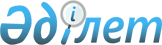 О внесении изменений и дополнений в решение Казалинского районного маслихата от 26 декабря 2019 года №352 "О бюджетах города Казалинск на 2020-2022 годы"
					
			С истёкшим сроком
			
			
		
					Решение Казалинского районного маслихата Кызылординской области от 18 мая 2020 года № 412. Зарегистрировано Департаментом юстиции Кызылординской области 20 мая 2020 года № 7437. Прекращено действие в связи с истечением срока
      В соответствии со статьей 109-1 Кодекса Республики Казахстан от 4 декабря 2008 года "Бюджетный кодекс Республики Казахстан" пунктом 2-7 статьи 6 Закона Республики Казахстан от 23 января 2001 года "О местном государственном управлении и самоуправлении в Республике Казахстан", Казалинский районный маслихат РЕШИЛ:
      1. Внести в решение Казалинского районного маслихата от 26 декабря 2019 года № 352 "О бюджетах города Казалинск на 2020-2022 годы" (зарегистрировано в Реестре государственной регистрации нормативных правовых актов за номером 7097, опубликовано в эталонном контрольном банке нормативных правовых актов Республики Казахстан от 6 января 2020 года) следующие изменения и дополнения:
      пункт 1 изложить в новой редакции:
      "1. Утвердить бюджеты города Казалинск на 2020-2022 годы согласно приложениям 1, 2, 3, в том числе на 2020 год в следующих объемах:
      1) доходы – 423546,4 тысяч тенге, в том числе:
      налоговые поступления – 16105 тысяч тенге; 
      не налоговые поступления – 65,0 тысяч тенге;
      поступления от продажи основного капитала – 552,0 тысяч тенге;
      трансфертные поступления – 406824,4 тысяч тенге.
      2) расходы – 805792,6 тысяч тенге, в том числе:
      Поступления займов – 379789,7 тысяч тенге; 
      3) Чистое бюджетное кредитование – 0;
      бюджетные кредиты – 0;
      погашение бюджетных кредитов – 0.
      4) остаток по операциям с финансовыми активами – 0;
      покупка финансовых активов – 0;
      поступления от продажи государственных финансовых активов - 0.
      5) дефицит бюджета (профицит) – -382246,2 тысяч тенге.
      6) финансирование дефицита (использование профицита) бюджета – 382246,2 тысяч тенге.".
      Пункт 3 дополнить подпунктом 2) следующего содержания:
      "2) благоустройство 379789,7 тысяч тенге.".
      Подпункт 3) пункта 4 изложить в новой редакции:
      "3) сферу культуры 14364,7 тысяч тенге.".
      Пункт 4 дополнить подпунктом 4) следующего содержания:
      "4) благоустройство 66002,7 тысяч тенге.".
      Приложения 1 к указанному решению изложить в новой редакции согласно приложению к настоящему решению.
      2. Настоящее решение вводится в действие с 1 января 2020 года и подлежит официальному опубликованию. Бюджет на 2020 год города Казалинска
					© 2012. РГП на ПХВ «Институт законодательства и правовой информации Республики Казахстан» Министерства юстиции Республики Казахстан
				
      Председатель внеочередной LIII сессийКазалинского районного маслихата

Ғ. ӘЛІШ

      Секретарь Казалинскогорайонного маслихата

К. НАЗЫМБЕКОВ
Приложение к решению Казалинского районного маслихата от 18 мая 2020 года №412Приложение 1 к решению Казалинского районного маслихата от "26" декабря 2019 года №352
Категория
Категория
Категория
Категория
Сумма, 
тысяч тенге
Класс
Класс
Класс
Сумма, 
тысяч тенге
Подкласс
Подкласс
Сумма, 
тысяч тенге
Наименование
Сумма, 
тысяч тенге
1. Доходы
423546,4
1
Налоговые поступления
16105
01
Подоходный налог
5898
2
Индивидуальный подоходный налог
5898
04
Hалоги на собственность
10199
1
Hалоги на имущество
172
3
Земельный налог
830
4
Hалог на транспортные средства
9197
05
Внутренние налоги на товары, работы и услуги
8
4
Сборы за ведение предпринимательской и профессиональной деятельности
8
2
Неналоговые поступления
65
01
Доходы от государственной собственности
65
5
Доходы от аренды имущества, находящегося в государственной собственности
65
3
Поступления от продажи основного капитала
552
01
Продажа государственного имущества, закрепленного за государственными учреждениями
552
1
Продажа государственного имущества, закрепленного за государственными учреждениями
552
4
Поступления трансфертов 
406824,4
02
Трансферты из вышестоящих органов государственного управления
406824,4
3
Трансферты из районного (города областного значения) бюджета
406824,4
Функциональная группа
Функциональная группа
Функциональная группа
Функциональная группа
Администратор бюджетных программ
Администратор бюджетных программ
Администратор бюджетных программ
Программа
Программа
Наименование
Наименование
2.Затраты
805792,6
1
Государственные услуги общего характера
68901
124
Аппарат акима города районного значения, села, поселка, сельского округа
68901
001
Услуги по обеспечению деятельности акима города районного значения, села, поселка, сельского округа
50772
022
Капитальные расходы государственного органа
17160
032
Капитальные расходы подведомственных государственных учреждений и организаций
969
4
Образование
158127
124
Аппарат акима города районного значения, села, поселка, сельского округа
158127
041
Реализация государственного образовательного заказа в дошкольных организациях образования
158127
6
Социальная помощь и социальное обеспечение
10951
124
Аппарат акима города районного значения, села, поселка, сельского округа
10951
003
Оказание социальной помощи нуждающимся гражданам на дому
10951
7
Жилищно-коммунальное хозяйство
501029,4
124
Аппарат акима города районного значения, села, поселка, сельского округа
501029,4
008
Освещение улиц в населенных пунктах
19128
009
Обеспечение санитарии населенных пунктов
9225
010
Содержание мест захоронений и погребение безродных
7524
011
Благоустройство и озеленение населенных пунктов
465152,4
8
Культура, спорт, туризм и информационное пространство
61816,7
124
Аппарат акима города районного значения, села, поселка, сельского округа
61816,7
006
Поддержка культурно-досуговой работы на местном уровне
61816,7
12
Транспорт и коммуникации
4961
124
Аппарат акима города районного значения, села, поселка, сельского округа
4961
013
Обеспечение функционирования автомобильных дорог в городах районного значения, селах, поселках, сельских округах
4961
151
Трансферты
6,5
124
Аппарат акима города районного значения, села, поселка, сельского округа
6,5
048
Возврат неиспользованных (недоиспользованных) целевых трансфертов
6,5
3. Чистое бюджетное кредитование
0
Бюджетные кредиты
0
Погашение бюджетных кредитов
0
4.Сальдо по операциям с финансовыми активами
0
Приобретение финансовых активов
0
Поступления от продажи финансовых активов государства
0
7
Поступления займов
379789,7
2
Договоры займа
379789,7
04
Займы, получаемые аппаратом акима города районного значения, села, поселка, сельского округа
379789,7
5.Дефицит (профицит) бюджета
-382246,2 
6.Финансирование дефицита (использование профицита) бюджета
382246,2 
8
Используемые остатки бюджетных средств
382246,2 
1
Остатки бюджетных средств
382246,2 
01
Свободные остатки бюджетных средств
382246,2 